  ноябрь  2017 года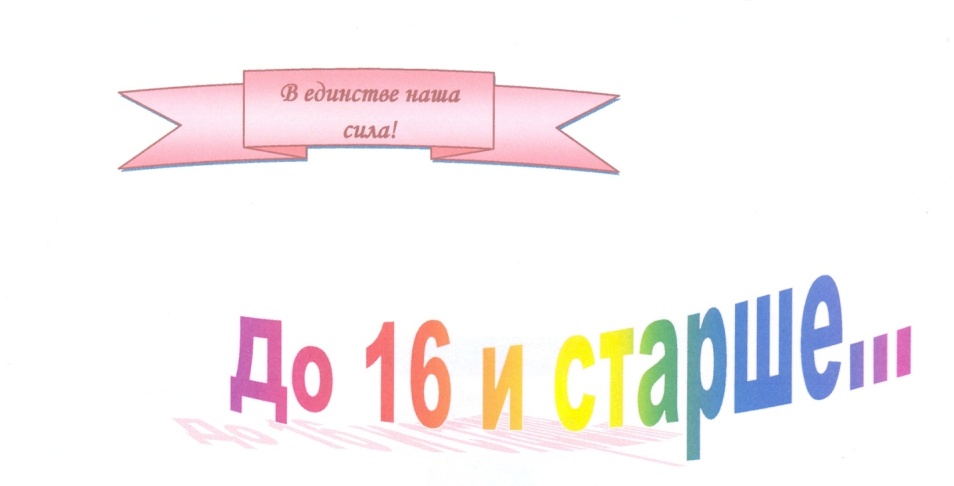 16 ноября Международный день толерантности16 и 17 ноября 2017 года в рамках областной программы «Детские службы примирения в Самарской области» учащиеся 10 класса Кривова Анастасия, Головина Елена, Кудрякова Анастасия и Волчкова Алёна стали участниками обучающего семинара «Школьные службы примирения», который проходил на базе ГБОУ СОШ № 2 с. Обшаровка. Все участники семинара получили сертификаты от общественной организации «Ассоциация детских служб примирения Самарской области». За истекший месяц  девушки разобрали 2 конфликта, тем самым, примирили учеников начальной школы.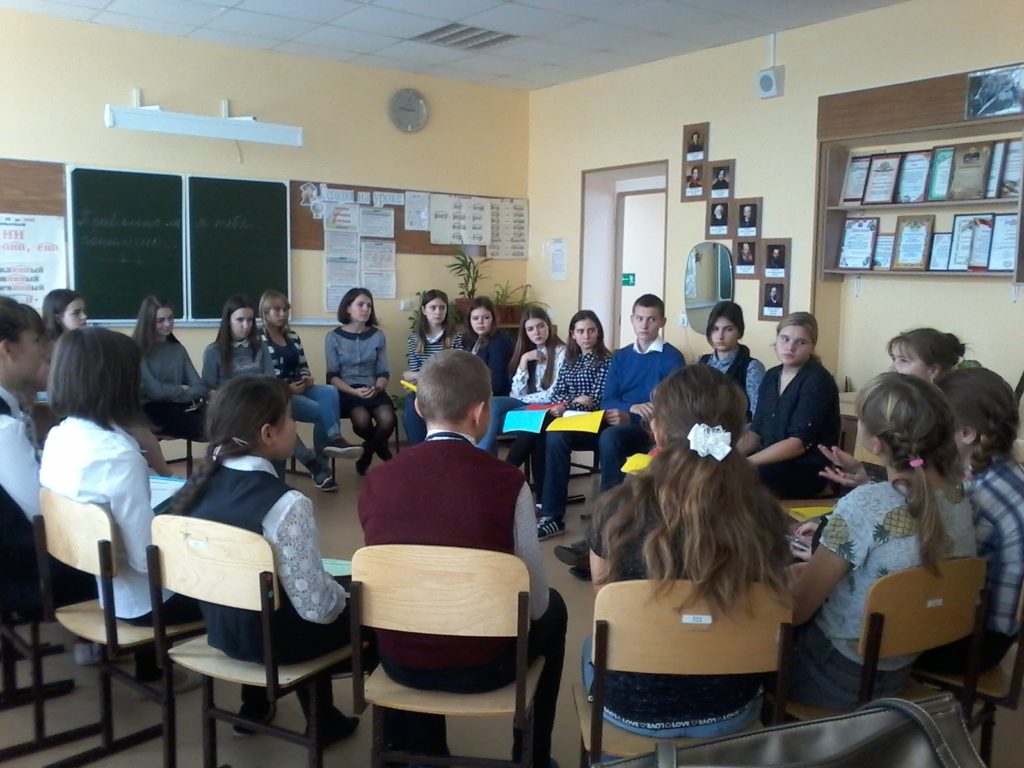 17 ноября Международный день отказа от куренияКурение является одной из вредных и распространенных привычек среди подростков. Тренинг — это место, где каждый участник может лучше понять и принять себя. Он способствует активизации стремления участников к познанию себя и самосовершенствования, позволяет каждому из них принять ответственность за то, кто он есть. В процессе тренинга «Курить или не курить!?» , , который провела педагог-психолог  Катяшина А.В.  ученики 8 класса ( 11 мальчиков и 1 девочка) выполняли различные задания, направленные на профилактику и коррекцию поведения, приводящего к курению. В конце тренинга педагог-психолог предложила ученикам, пройти анкету, которая определяет тип курительного поведения. Данную анкету пришлось отменить, так как ребята  ведут здоровый образ жизни.педагог-психолог  Катяшина А.В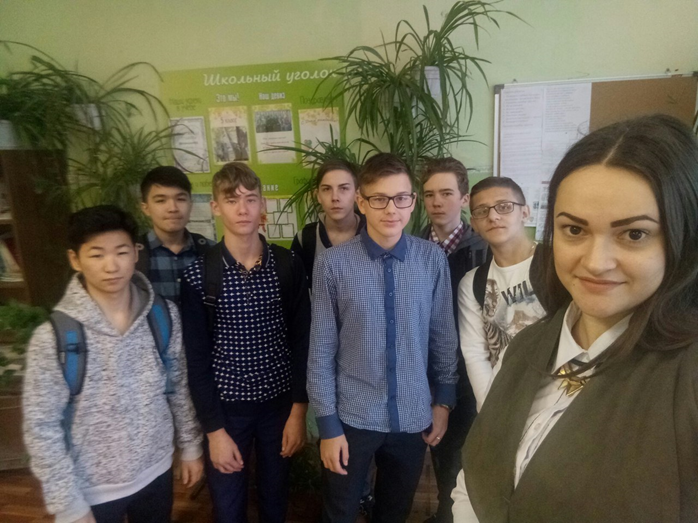 24 ноября конкурсно-познавательная программа« Книга в твоей жизни»Провела организатор досуга И.В. ТарабаринаПосле проведения игры Кривова Анастасия  попросила ребят поделитьсясвоими впечатлениями об игре и поинтересовалась,  любят ли  школьники читать.Родина Даша, ученица 5 классаИгра  мне очень понравилась  я узнала о том, какой это сложный процесс – создание книги, прежде я никогда не была в типографии. Я  угадала почти всех сказочных героев, а викторина  « Детские писатели» вызвала затруднения. Это значит нужно больше читать.Хохлова  Валентина,  ученица 6 класса.Я  люблю читать. Меня  мама и папа с самого раннего детства приучали к чтению книг. Наверное, поэтому я хорошо учусь. Игра мне понравилась, наша команда стала победительницей. Особенно увлекательными были викторины из электронной презентации «Детские писатели», «Литературная азбука», « Герои любимых книг», « Угадай-ка сказку». Я знала ответы на очень многие вопросы. Я думаю, что читать книги нужно, так как они расширяют кругозор человека, улучшают память.Черныш Даниил, ученик 7 классаИгра мне понравилась. Было много призывов  в стихах, песне читать книги, бережно к ним относится.  Понравилось, что все  вопросы и ответы викторины сопровождались яркими картинками, музыкой. В 1 классе я не очень любил читать, но мама и бабушка меня заставляли, а затем я втянулся в чтение ,  мне стало интересно узнавать из книг новое. В доме у меня есть  свое место, особенно люблю исторические книги и  рассказы о животных. Все знания мне пригождаются на соревнованиях интеллектуальных клубов, членом которого я являюсь.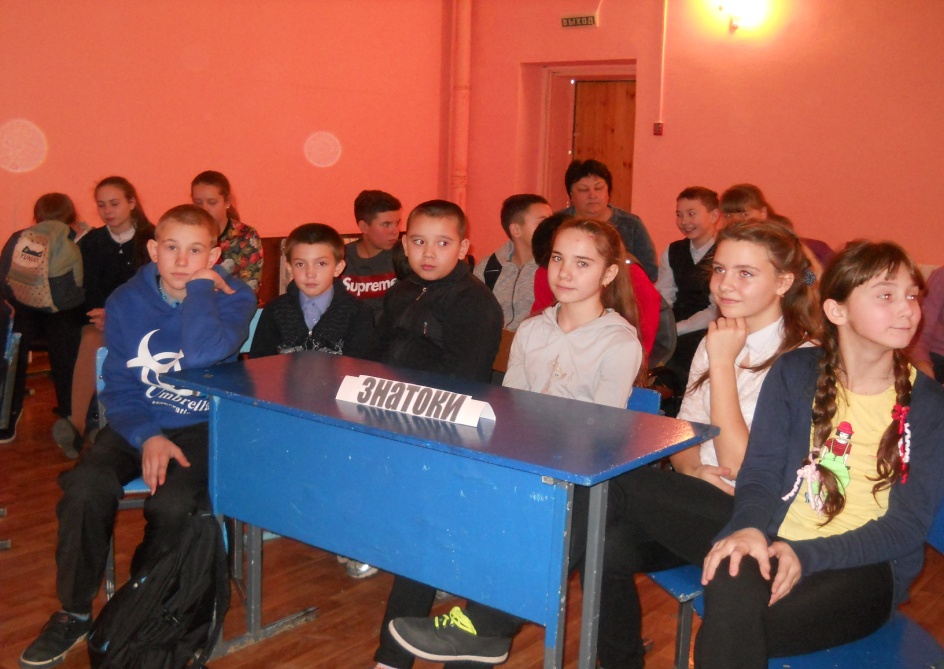 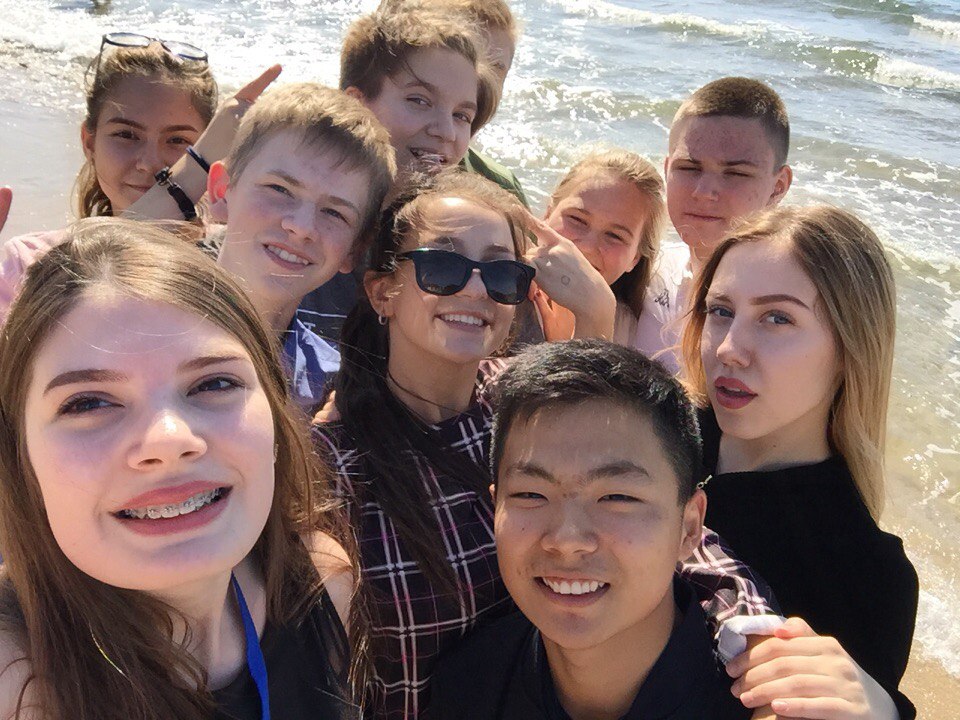 Совсем недавно, я отдыхал во Всероссийском детском центре   « Орленок». Он хранит   много интересных  легенд и историй, а сколько замечательных песен  о нем  написано. Я попал в лагерь «Стремительный» на смену « Гражданское взросление» .Это отдельный мир, где ощущаешь себя  абсолютно другим человеком с самого первого дня пребывания. Чувствуешь  свободу, легкость, оптимизм.  Люди там очень отзывчивые, бескорыстные. Наш  отряд был очень дружным, мы стали настоящей семьей, орлятскими братьями и сестрами, а родителей нам заменили вожатые, которые прекрасно с этим справились. Я считаю, что отдых в « Орленке» меняет людей в лучшую сторону, там есть все условия для самореализации. Я участвовал в общественно-полезных  акциях, конкурсах, концертах, тренингах. Мы смотрели фильмы, отдыхали на дискотеках, купались в бассейне. Я участвовал  в  соревнованиях  между лагерями по футболу, волейболу, баскетболу, водному полу, настольному теннису.Горжусь тем, что получил орлятский значок .Ли Сергей, ученик 10 классаБородулин Илья (10 кл.) — 3 место — областная спартакиада муниципальных районов Самарской области по футболу 2017 года (в составе сборной района) — педагог Литвинов В.А.Лаврентьева Кристина (9 кл.) — призёр — 4 областной конкурс детского конкурса «Безопасный труд в моем представлении» в номинации рисунок — педагог Тарабарина И.В.Горявина Наталья (9 кл.) — 3 место — окружной фестиваль «Красной кистью рябина зажглась…» — номинация «Художественное чтение» — педагог Герасимова Н.Н.Агров Алексей (8 кл.) — 1 место — районный конкурс комиксов и рисунков «Безопасная дорога глазами детей» — педагог Тарабарина И.В.Головина Татьяна (6 кл.) — 1 место — районный конкурс комиксов и рисунков «Безопасная дорога глазами детей» — педагог Тарабарина И.В.Районные соревнования по баскетболу в рамках проекта « Стритбол в школу»( юноши 2000-2001) – педагог Манухин В.И.Районная профильная смена по географии . Конкурс фотографий « Путешествуя по родным просторам» -2 место.Номинация  « Геоинтеллектуал» - Куршаноа Е(9 кл.) – победитель.Районные соревнования по мини-футболу( юноши 2002-2003;2000-2001) – обе команды 3 место. Педагог Литвинов В.А.Районные соревнования по настольному теннису, 3 команды, все заняли 2 место.Вокальный коллектив учителей « Россияночка» стал дипломантом 1 степени в районном конкурсе « Напевы земли Приволжской» ( получили диплом и  сертификат  на 10 тысяч рублей).Районный конкурс литературных работ«Добрая дорога детства»Эссе — размышление на тему «КАКОЙ ДОЛЖНА БЫТЬ КУЛЬТУРА УЧАСТНИКОВ ДОРОЖНОГО ДВИЖЕНИЯ»Родители всегда меня учат  быть вежливым и справедливым.   Мне всегда хотелось узнать что-то первым и быстрее рассказать об этом друзьям. Однажды, я увидел машину полиции, там было двое  полицейских в красивой форме и ярких жилетах, у них в руках были черно-белые жезлы, что сразу мне напомнило  «Зебру», в тот момент, когда полицейский махал жезлом, машины останавливались, и полицейский с водителем о чем то говорил, я подумал о том, что это тоже похоже на воспитание.  В школе учителя часто напоминают нам  о правилах поведения на дороге. Я всегда слушаю с интересом. Обычно они говорят о том, что нельзя играть возле дороги или бегать по ней при приближении машины, нужно подождать, когда она проедет. Мы рисуем рисунки с зебрами и светофорами, так мы узнаем о правилах поведения на дороге. Нам очень часто рассказывают стихи про правила дорожного движения, они очень веселые и поэтому мы слушаем их  с интересом.Часто я смотрю телевизор, там показывают аварии, мне кажется, что они происходят потому, что кто-то из водителей просто не был вежлив.  Наверное -  это есть причина многих аварий.  А также я обращал внимание на красочные вывески, где постоянно пишут о том, что нужно не превышать скорость, пропускать пешеходов — это тоже является памяткой для воспитания водителей и пешеходов.    В нашей  семье у родителей  есть права на вождение автомашины,  они  всегда соблюдают  правила  дорожного движения. Я тоже хочу получить права и стать таким умелым водителем, как мои папа и мама. Но пока я пешеход, и соблюдаю ПДД пешехода – ведь пешеход тоже участник движения.Я думаю, что самое важное правило, которому меня научили они, я усвоил:«ДОРОГА — ЭТО ЗОНА ПОВЫШЕННОЙ ОПАСНОСТИ. КУЛЬТУРА ПОВЕДЕНИЯ НА ДОРОГЕ ДОЛЖНА БЫТЬ ОБЯЗАТЕЛЬНА ДЛЯ ВСЕХ ЕЕ УЧАСТНИКОВ, ТОЛЬКО ТАК МОЖНО ОБЕСПЕЧИТЬ БЕЗОПАСНОСТЬ ДВИЖЕНИЯ.»                                                 Блажнов Егор, ученик 3 класса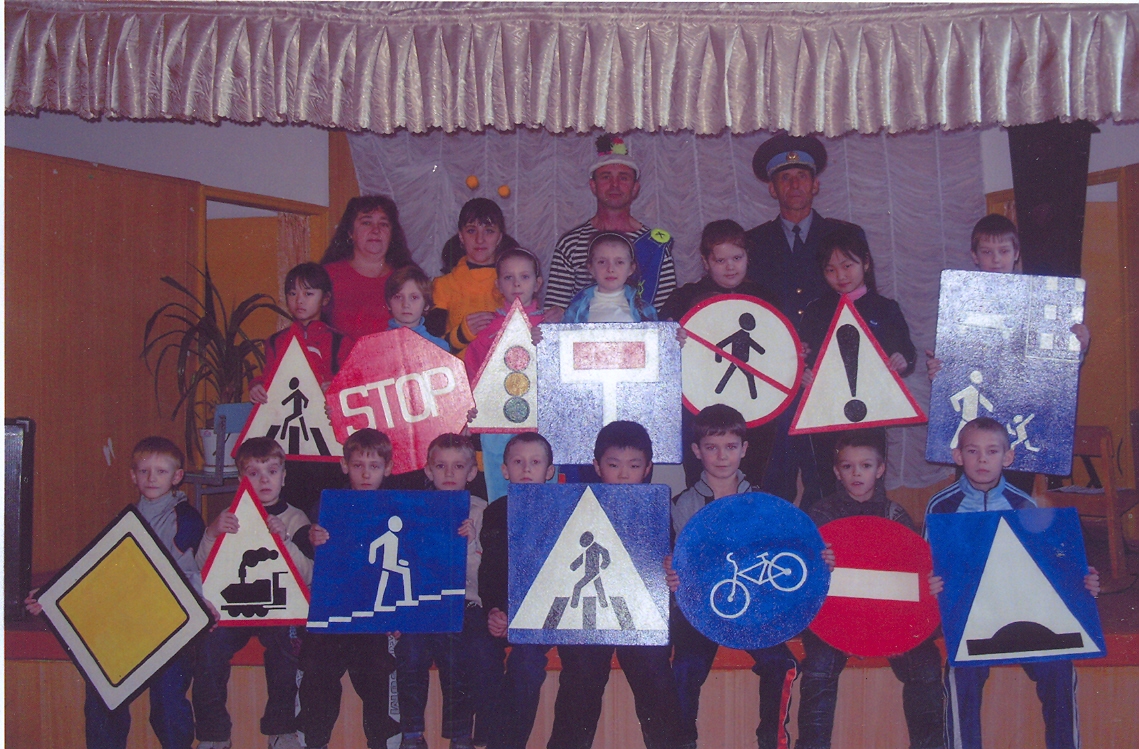 Начальник УГИБДД ГУ МВД России по Самарской области Игорь Антонов отметил, что половина дорожных происшествий случается по причине неудовлетворительного состояния дорог, а также из-за отсутствия дорожных знаков и неровного покрытия.Игорь Антонов озвучил статистику: в прошлом году в области произошло 3821 ДТП. Погибли в них 428 человек и 5024 получили травмы. Количество аварий, которые произошли по вине молодых водителей, снизилось на 15%. Также снизилось число происшествий с виновниками – водителями автобусов (на 6,5%).Инспекторы ГИБДД за 2016 год выписали 1,775 миллиона постановлений, большинство нарушений было связано с превышением установленной скоростиВ нашей школе в 9 классе учится Горявина Наталья. Она выпускница Детской школы Искусств.  Любит  писать стихи,  рисовать, но особенно замечательно у  нее, получается читать стихи. Талант выразительного чтения развивался под руководством педагогов Н.Н. Герасимовой, М.К. Адияковой. Наташа  участница многих областных, окружных фестивалей по литературному творчеству. В 2017 году она получила премию главы района в конкурсе « Одаренные дети» в номинации « Творчество». В настоящее время Наталья пишет  моноспектакль для выступление в детском театре « Муравей-Ник».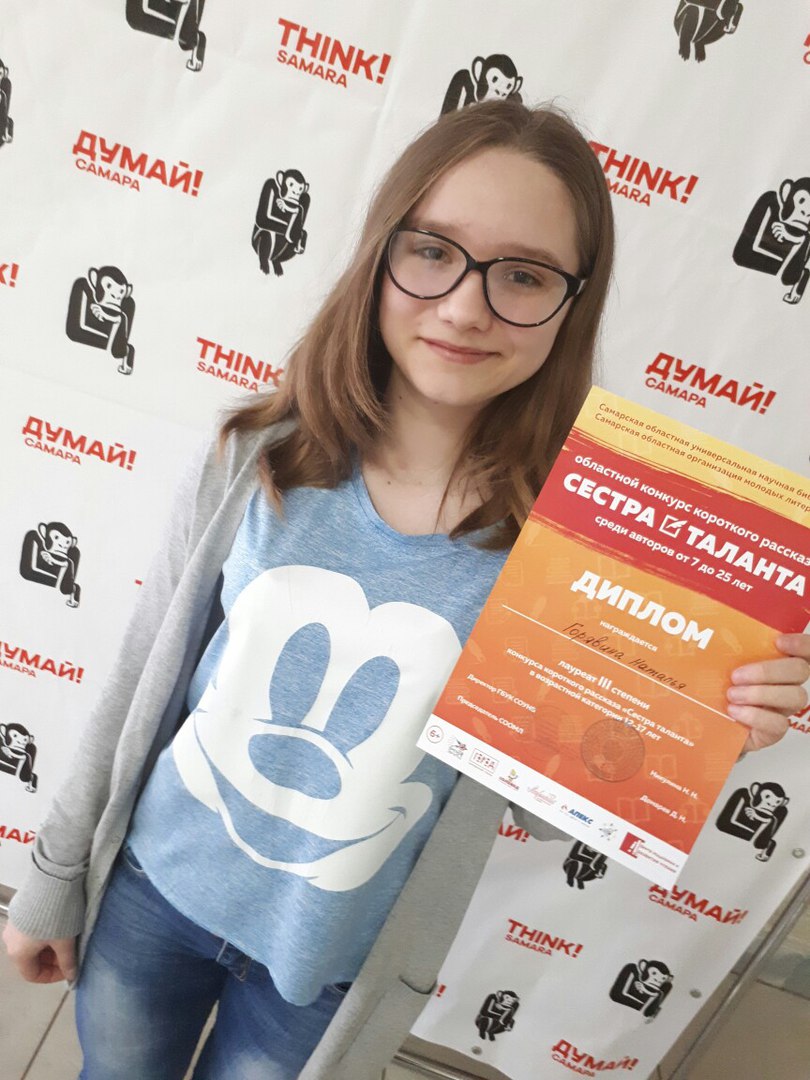 Призер областного конкурса  рассказов « Сестра таланта»